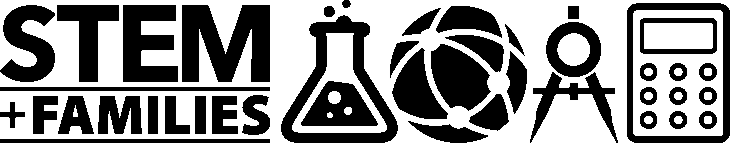 National PTA Pilot Event: STEM + FamiliesSTEM = Science, Technology, Engineering & MathWho: All 3rd, 4th & 5th Grade Bevis Students and Families(All students must be accompanied by an adult)When: May 18th, 6:00-8:00 p.m. in the MPR/CafeteriaWhat: An exciting new STEM program being developed by National PTA!Bevis has been selected as a PILOT school to do an early test of the STEM + Families (Math) program before it rolls out nationally. PTA’s goal is to engage families together in STEM experiences. Come nurtureyour student’s love of STEM through a night of interactive math games and activities.PLUS: There will be great door prizes and an ice cream social!PTA does not endorse any commercial entity, product, or service. No endorsement of Mathnasium is implied.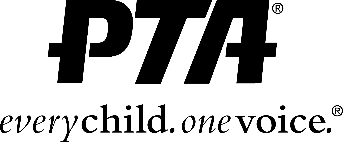 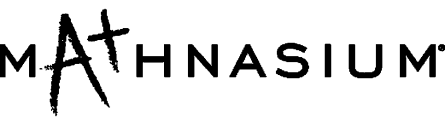 National PTA Pilot Event: STEM + FamiliesSTEM = Science, Technology, Engineering & MathWho: All 3rd, 4th & 5th Grade Bevis Students and Families(All students must be accompanied by an adult)When: May 18th, 6:00-8:00 p.m. in the MPR/CafeteriaWhat: An exciting new STEM program being developed by National PTA!Bevis has been selected as a PILOT school to do an early test of the STEM + Families (Math) program before it rolls out nationally. PTA’s goal is to engage families together in STEM experiences. Come nurtureyour student’s love of STEM through a night of interactive math games and activities.PLUS: There will be great door prizes and an ice cream social!PTA does not endorse any commercial entity, product, or service. No endorsement of Mathnasium is implied.